Bac 2023 Centres Étrangers (jour 1)	                                Correction © https://labolycee.org Spécialité physique chimie	EXERCICE 3 – FOUR À CÉRAMIQUE (5 points)Partie A – Durée de la mise en température du four soit ici 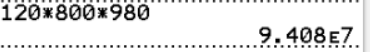 D’après le premier principe de la thermodynamique, la variation d’énergie interne d’un système au repos macroscopique est égale à la somme des échanges d’énergie par transfert thermique Q et par travail W :  .Ici, le système {four} n’échange de l’énergie que par transfert thermique : Si 33 % de est perdue lors de la chauffe, donc  soit 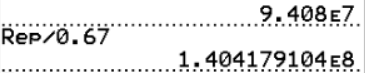 Soit ng la quantité de matière de propane utilisée, on peut écrire : où est l’énergie molaire de combustion du propane.Or donc soit 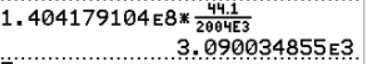 donc 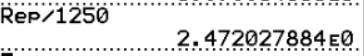 Partie B – Maintien en températureLes trois modes de transfert thermique possibles sont : conduction, convection et rayonnement.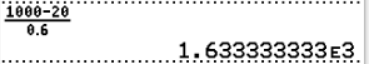  donc Pour maintenir la température du four constante, l’énergie apportée par la combustion doit compenser l’énergie perdue à cause du flux thermique : 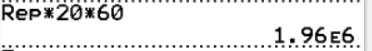 ce qui est proche des 2,0 MJ indiqués.En reprenant la démarche de la question 4. :  (33% de perte lors du chauffage, mais lors du maintien il n’est pas rien précisé donc on n’en tient pas compte).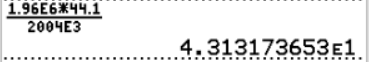 Partie C – Comparaison des énergies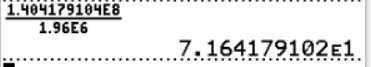 10.  : On constate que l’énergie utilisée pour la mise en température du four est très largement supérieure à l’énergie utilisée pour le maintien de la température.Ainsi, pour économiser de l’énergie lorsque l’on a plusieurs cuissons à réaliser, il faut les enchainer sans laisser le temps au four de refroidir.Merci de nous signaler d’éventuelles erreurs par email labolycee@labolycee.org .